          Mrs. Shiromi CAREER OBJECTIVE"Be an exceptional and deterministic key player in an organization which will comprehensively recognize and utilize my capabilities which will lead to upgrade my moral satisfaction and organizational goal accomplishment”.EDUCATIONAL ACHIVEMENTSG.C.E (O/L) Examination - 1990G.C.E (A/L) Examination (Arts) – 1992PROFETIONAL QULIFICATIONSuccessfully completed diploma certificate in preschool education.Successfully completed a certificate course in “teaching children with learning disabilities”.Followed a short course in ICT. (MS office, Internet, Email.)OTHER QUALIFICATIONSFluent in English, Sinhalese and Hindi, and able to speak Italian. Participated for teachers talent shows in Dancing & Drama.  WORK EXPERIENCEWorked as a receptionist cum telephone operator for 3 years in Dikwella Village resort, Sri Lanka.Worked as a Receptionist cum telephone operator for 1 year in Ceylon Continental (Kingsbury as now) Hotel Sri Lanka.Served at Gipsy Kids Montessori & Day care center Nugegoda (Sri Lanka) as a preschool teacher. 1996 – 1998 (2 years).Served at Little Flower Convent Tangalle (Sri Lanka), as a preschool teacher from 2000- 2001 (1 Year).Served at Collage of world Education Rajigiya (Sri Lanka), as an assistant teacher 2003 – 2005 (2 years).Served at Lyceum International School Wattala (Sri Lanka) from 2006 – 2008 (2 Years) as a preschool teacher, and served for Nugegoda branch for 6 months as a grade 01 assistant teacher.Served at Royal Institute Maharagama (Sri Lanka) from 2008 – 2011 as a class teacher in grade 4 &5.Served at OIS International School pettah (Sri Lanka) as a class teacher for grade 3 from 2012 up to date.     Presently working at St. Thomas College from 2013 up to date. Serving as a class teacher Grade 5, and taking care of Special Need children in the Student Support Unit of the College. KEY RESPONSIBILITIESGiving assistance to an autistic student in thinking at reasoning skills, Helping them in academics, Giving assistance to attention deficit hyperactivity students, Giving assistance to attention deficit disordered students.Whilst certifying that the above particulars are true and correct, in the event of my being selected, I assure you that you to serve your establishment faithfully and loyally.To contact this candidate click this link submit request with CV No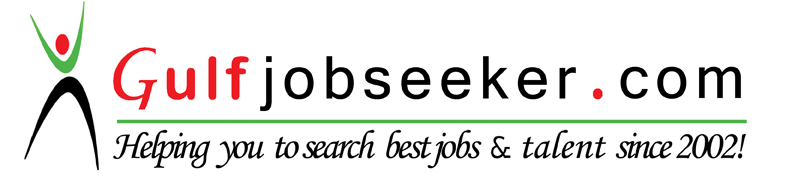 